§2060.  Bonds of the authority1.  Negotiable.  The authority is authorized from time to time to issue its negotiable bonds for the purpose of financing all or a part of the cost of any projects authorized hereby. In anticipation of the sale of such bonds, the authority may issue negotiable bond anticipation notes and may renew the same from time to time. Such notes shall be paid from any revenues of the authority or other moneys available therefor and not otherwise pledged, or from the proceeds of sale of the bonds of the authority in anticipation of which they were issued. The notes shall be issued in the same manner as the bonds. Such notes and the resolution or resolutions authorizing the same may contain any provisions, conditions or limitations which a bond resolution of the authority may contain.[PL 1971, c. 303, §1 (NEW).]2.  General obligations.  Except as may otherwise be expressly provided by the authority, every issue of its bonds, notes or other obligations is a general obligation of the authority payable from revenues or money of the authority available for the payment of the obligation and not otherwise pledged, subject only to agreements with the holders of particular bonds, notes or other obligations pledging  particular revenues or money and subject to any agreements with a participating health care facility, participating institution for higher education or participating institution providing an educational program.  Notwithstanding that such bonds, notes or other obligations may be payable from a special fund, they are and must be deemed to be for all purposes negotiable instruments within the meaning of and for all the purposes of the Uniform Commercial Code, Article 8, subject only to the provisions of such bonds, notes or other obligations for registration.[PL 2007, c. 354, §18 (AMD).]3.  Issuance.  The bonds may be issued as serial bonds or as term bonds, or the authority, in its discretion, may issue bonds of both types. The bonds shall be authorized by resolution of the members of the authority and shall bear such date or dates, mature at such time or times, not exceeding 50 years from their respective dates, bear interest at such rate or rates, be payable at such time or times, be in such denominations, be in such form, either coupon or registered, carry such registration privileges, be executed in such manner, be payable in lawful money of the United States of America at such place or places, and be subject to such terms of redemption, as such resolution or resolutions may provide. The bonds or notes may be sold at public or private sale for such price or prices as the authority shall determine. The power to fix the date of sale of bonds, to receive bids or proposals, to award and sell bonds, and to take all other necessary action to sell and deliver bonds may be delegated to the executive director of the authority by resolution of the authority. Pending preparation of the definitive bonds, the authority may issue interim receipts or certificates which shall be exchanged for such definitive bonds.[PL 1971, c. 303, §1 (NEW).]4.  Provisions.  Any resolution or resolutions authorizing any bonds or any issue of bonds may contain provisions, which shall be a part of the contract with the holders of the bonds to be authorized, as to:A.  Pledging the full faith and credit of the authority, the full faith and credit of a participating health care facility, a participating institution of higher education or a participating institution providing an educational program, all or a part of the revenues of a project or a revenue-producing contract or contracts made by the authority with an individual, partnership, corporation or association or other body, public or private, to secure the payment of the bonds or of a particular issue of bonds, subject to such agreements with bondholders as may then exist;  [PL 2007, c. 354, §19 (AMD).]B.  The rentals, fees and other charges to be charged, and the amounts to be raised in each year thereby, and the use and disposition of the revenues;  [PL 1971, c. 303, §1 (NEW).]C.  The setting aside of reserves or sinking funds, and the regulation and disposition thereof;  [PL 1971, c. 303, §1 (NEW).]D.  Limitations on the right of the authority or its agent to restrict and regulate the use of the project;  [PL 1971, c. 303, §1 (NEW).]E.  Limitations on the purpose to which the proceeds of sale of any issue of bonds then or thereafter to be issued may be applied and pledging such proceeds to secure the payment of the bonds or any issue of the bonds;  [PL 1971, c. 303, §1 (NEW).]F.  Limitations on the issuance of additional bonds, the terms upon which additional bonds may be issued and secured and the refunding of outstanding bonds;  [PL 1971, c. 303, §1 (NEW).]G.  The procedure, if any, by which the terms of any contract with bondholders may be amended or abrogated, the amount of bonds the holders of which must consent thereto, and the manner in which such consent may be given;  [PL 1971, c. 303, §1 (NEW).]H.  Limitations on the amount of moneys derived from the project to be expended for operating, administrative or other expenses of the authority;  [PL 1971, c. 303, §1 (NEW).]I.  Defining the acts or omissions to act which shall constitute a default in the duties of the authority to holders of its obligations and providing the rights and remedies of such holders in the event of a default;  [PL 1971, c. 303, §1 (NEW).]J.  The mortgaging of a project and the site thereof for the purpose of securing the bondholders; and  [PL 1971, c. 303, §1 (NEW).]K.  Such other additional covenants, agreements and provisions as are judged advisable or necessary by the authority for the security of the holders of such bonds.  [PL 1971, c. 303, §1 (NEW).][PL 2007, c. 354, §19 (AMD).]5.  Personal liability.  Neither the members of the authority nor any person executing the bonds or notes shall be liable personally on the bonds or notes or be subject to any personal liability or accountability by reason of the issuance thereof.[PL 1971, c. 303, §1 (NEW).]6.  Purchase.  The authority shall have power out of any funds available therefor to purchase its bonds or notes. The authority may hold, pledge, cancel or resell such bonds, subject to and in accordance with agreements with bondholders.[PL 1971, c. 303, §1 (NEW).]SECTION HISTORYPL 1971, c. 303, §1 (NEW). PL 1979, c. 680, §§16,17 (AMD). PL 1991, c. 50, §§16,17 (AMD). PL 1993, c. 390, §§21,22 (AMD). PL 2007, c. 354, §§18, 19 (AMD). The State of Maine claims a copyright in its codified statutes. If you intend to republish this material, we require that you include the following disclaimer in your publication:All copyrights and other rights to statutory text are reserved by the State of Maine. The text included in this publication reflects changes made through the First Regular and First Special Session of the 131st Maine Legislature and is current through November 1, 2023
                    . The text is subject to change without notice. It is a version that has not been officially certified by the Secretary of State. Refer to the Maine Revised Statutes Annotated and supplements for certified text.
                The Office of the Revisor of Statutes also requests that you send us one copy of any statutory publication you may produce. Our goal is not to restrict publishing activity, but to keep track of who is publishing what, to identify any needless duplication and to preserve the State's copyright rights.PLEASE NOTE: The Revisor's Office cannot perform research for or provide legal advice or interpretation of Maine law to the public. If you need legal assistance, please contact a qualified attorney.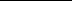 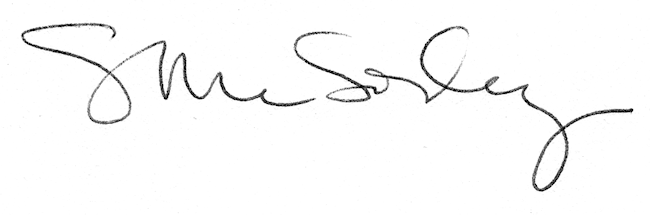 